Wood Dust Mitigation and
Control AuditMay 2015 v.2Table of ContentsPreamble	1General Audit Information	1Confidentiality	1Introduction	1Audit Scope	2Pre-Audit Information Package	2Audit Opening Meeting	3Safety Indoctrination	3Documentation Review	3Inspection	3Interviews	4Audit Closing Meeting	4Audit Results	4Degree of Compliance Matrix	5Audit Documentation	61.	Program	62.	Education/Training/Communication	93.	Hazard and Risk Assessment Process	104.	Controls	11Executive Summary, Matrix and Recommendations	12Action Plan and Follow Up	12Disclaimer:	The purpose of this report is to provide the client with an overview of the results and comments that resulted from the recent Wood Dust Control Systems Audit at this facility. The opinions and conclusions expressed in this report are purely advisory and reflect the auditor’s best judgement based on the conditions observed at the time of the site visit, the information gathered through interviews at the site and the documentation made available to it at the time of preparation and during the visit. Unless expressly noted, this report does not refer to, or guarantee compliance with, any or all regulations which may be applicable to the practices of controlling and management the hazards associated with wood dust. The auditor assumes no responsibility for loss or damage of any kind or nature resulting from reliance upon the statements and information contained in this report.	Any use which a third party makes of this report, or any reliance or decisions made based on this report or any part of it, are the responsibility of such third parties. The auditor assumes no responsibility for loss or damage of any kind or nature suffered by the client or any third party as a result of decisions made or actions based on this report. It is therefore not reasonable for any individual or company to rely on this report, without first obtaining written authorization from the auditor.PreambleThe use of this audit with a qualified auditor and rigorous implementation of recommendation generated from the audit will aid Employers in meeting regulatory conformance. However, the completion of this audit does not imply that conformance is achieved; users of this audit must consult and apply applicable regulations and standards. The auditor will use judgement and discretion when assessing the facility’s wood dust mitigation and control program. The auditor shall factor in the level of complexity of the operation and balance the effectiveness of the mitigation features presented against the level of hazards encountered.General Audit InformationConfidentialityThe audit results are the property of the facility and cannot be used externally without consent of the client.IntroductionThe Employer is committed to minimizing or eliminating the risks and hazards associated with combustible wood dust.A key component of this commitment is the process of auditing each facility’s equipment, systems and processes, specifically from a wood dust mitigation and control perspective.The audits conducted at each facility are designed to be comprehensive and objective. The audits will provide a critical evaluation of the facility’s wood dust management practices and their effectiveness.The Employer conducts this audit for the purposes of:obtaining valuable input from employees, supervisors, management and others on the site as to the existence and applicability of the facility’s health and safety systems and processes, including its wood dust mitigation and control program;reviewing individual safety program “components,” for the purpose of assessing not only their conformance (with regulations and the Employer’s expectation), but also their effectiveness;reviewing specific “physical conditions,” for the purpose of assessing conformance with wood dust mitigation and control requirements and the Employer’s control program standards/expectations;identifying specific areas of wood dust mitigation and control best practices;identifying those locations where improvements can (and must) be made in order to minimize or eliminate the risks and hazards associated with combustible wood dust; andassisting in the development of action plans and follow-up.Audit ScopeThis audit can be utilized by all manufacturing facilities that produce or utilize combustible wood dust during their manufacturing activities. The physical scope of the audit will extend from the facility’s raw material handling areas/departments through to loading and shipping areas/departments. The audit will review and evaluate several elements of an effective wood dust mitigation and control program, and will focus on the hazards associated with both combustible dust and potential ignition sources. This audit is intended to provide recommendations to the facility on the appropriate management of combustible wood dust and ignition sources. As such, this audit helps document the steps the facility is or should be taking to manage the combustible dust issue.Pre-Audit Information PackagePrior to commencing the audit, the Auditor will request relevant background information from the Facility for the purposes of assessing the current wood dust mitigation and control plan and other relevant safety programs. This information will be requested by the auditor one month prior to the planned facility visit. This information must be provided to the auditor at least two weeks prior to the auditor’s visit to the facility. The following information (as related to wood dust) must be provided as a part of the pre-audit information package:wood dust control and mitigation program;local fire department inspection reports;WorkSafeBC Inspection reports, variances and acceptance letters related to wood dust;BC Safety Authority inspection reports, variances, acceptance letters related to wood dust:hazardous location assessment report (classification) and action plan;insurer reports;designs, drawings and specifications for engineered dust mitigation systems;all (internal/external) wood dust mitigation audits that have been completed in the last year;facility fire incident/investigation reports pertaining to wood dust;hazard and risk identification and assessment documents pertaining to the presence and accumulation of combustible wood dusts in the facility;Hazardous location assessment and classification report (BCSA order);Facility inspections pertaining to combustible wood dust mitigation and control programs;Maintenance and inspection records pertaining to wood dust collection equipment. combustible wood dust sampling and analysis, if available;education, training, and safe work procedures used in the management of combustible wood dust;facility’s fire safety plan and emergency preparedness and response procedures;facility’s organization chart or a current list of site employees and supervisors to the auditor (for interview scheduling purposes).facility’s orientation program for new hires and contractors;safety committee meeting minutes and crew talk minutes (as applicable to dust hazards).The auditor must factor into the audit all relevant findings, orders, instructions, and content found in the documentation above.Audit Opening MeetingTo initiate the audit, the audit team members will meet with the senior management team and other appropriate site employees. The purpose of the meeting is to:1)	Introduce the key participants2)	Describe the purpose of the audit, how audit results will be presented (i.e., the final audit report) and to schedule a post-audit meeting.3)	Describe the audit process/procedures, including:documentation reviews;facility inspections (general and targeted);, andemployee interviews.Safety IndoctrinationAfter the audit opening meeting, the auditors must be provided with a suitable safety orientation for the facility. Documentation ReviewAll aspects of the facility’s wood dust control program will be reviewed during the audit. The majority of this information is included in the Pre-Audit Information Package. Safety meeting minutes will be evaluated to see if hazards are being addressed and acted upon. Management circulars, bulletins and safety notices will be reviewed to ensure good communication is happening between management and employees. The auditor may request copies of specific documentation to assist in completion of the audit summary report.InspectionAs part of the audit process, auditors will complete various “general” and “targeted” inspections to help assess the facility’s activities and conditions, and to determine the level/degree of program implementation and effectiveness.Any critical or high risk dust condition that is identified during the inspection process will be immediately brought to the attention of senior management of the facility. The auditor expectation is that this condition is addressed before the audit concludes. If identified, high risk conditions (and their resolution) will be discussed in the post audit meeting.InterviewsAs part of the audit process, auditors will conduct interviews with a cross section of employees. In general, the senior management team will be interviewed, along with a mix of supervisors, charge hands, equipment operators, labourers, senior/long term employees, new/young workers, maintenance employees and contractors. The actual number of persons interviewed will be at the discretion of the auditor, but the interview process is intended to provide a representative assessment of employee knowledge of the facility’s wood dust control program and the hazards associated with combustible wood dust. Some of these interviews will be informal discussions with employees on the facility operating floor.Audit Closing Meeting At the conclusion of the audit, but prior to the release of the Final Report, a closing meeting will be held with the senior management team and other appropriate site employees. The purpose of the closing meeting is to provide a general overview of the audit findings, both strengths and weaknesses. Any recommendations to improve the management of combustible wood dust and ignition sources will be reviewed at the closing meeting prior to appearing in the Final Report.Audit ResultsWithin one month of the post-audit meeting, the lead auditor will submit a Final Report. The Final Report will be provided by the auditor to either the Employer’s Operation Manager or the Senior Safety Manager for review and further distribution. Once reviewed, a conference call can be scheduled with the lead auditor to answer questions/clarify findings. The division has the discretion as to whether or not such a conference call is necessary.The Final Report for the audit will include a summary matrix that assigns a colour coding to each of the various program elements. This colour coding will communicate the level of risk/opportunity based on the audit findings and will be adjusted based on the general degree of conformance for each program element as determined by the auditor.  In addition, a series of recommendations will be provided to help the Employer improve the level of conformance going forward.A matrix to facilitate evaluation on the degree of conformance for each program element and key area of focus is provided below.  A legend describing the colour coded level of risk is also provided.Degree of Compliance Matrix
The auditor shall use discretion when evaluating  non-conformance considering defragrable wood dust accumulation  in layers greater than 1/8”, over 5% of an area taking into consideration particle size distribution, moisture content and control of ignition sources for fire hazard (ref: NFPA 664).Audit DocumentationThis section includes the final report, summary matrix and recommendation templates for use by the auditor in documentation of results.1.	Program	1.1	Combustible Wood Dust Program	1.2	Management Review	1.3	Assigned Responsibility	1.4	Fire Safety Plan	1.5	Incident Investigation Program1.6	Management of Change2.	Education/Training/Communication	2.1	Training and Orientation3.	Hazard and Risk Assessment Process	3.1	Hazard Assessment Process4.	Controls	4.1	Controls and Mitigation ProcessExecutive Summary, Matrix and RecommendationsAn example audit summary matrix and recommendation list is provided below for reference.Action Plan and Follow UpFacility management are expected to develop an action plan for all areas which resulted with a risk ranking of moderate or higher (yellow, orange or red). Recommendations provided by the Auditor should be taken into consideration. This action plan should be retained for review at subsequent wood dust audits.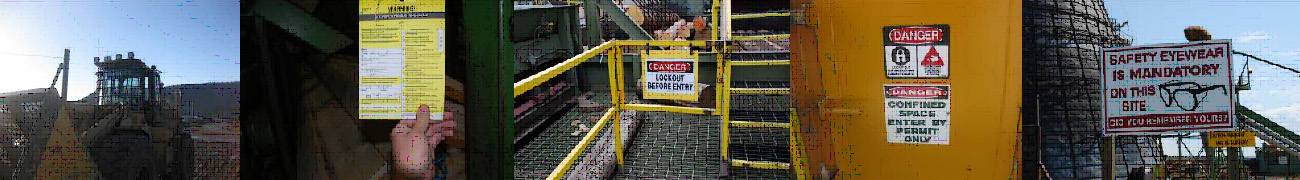 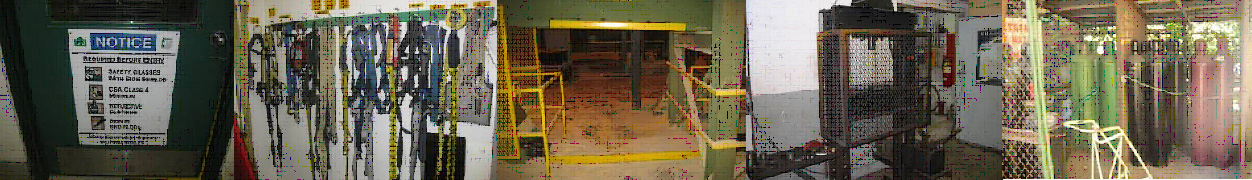 Company Name:Date:Auditor:Degree of ConformanceDegree of ConformanceDegree of ConformanceDegree of ConformanceDegree of ConformanceExceeds ConformanceFull 
ConformanceMinor 
Non-conformanceMajor 
Non-conformanceCritical 
Non-conformanceCritical 
Non-conformanceArea of FocusCombustible Wood Dust Hazard Mitigation ProgramFully in conformance. Exceeds industry standard in view of auditor. Clear use of innovation in development and implementation of program.Scope of written program includes all elements defined in audit. Assessment and actions identified. Not written, or limited scope (written forms or checklists only, for example).No formal written program. Ad-hoc assessment process. Unclear action.No formal written program. No evidence of assessment. No evidence of action.No formal written program. No evidence of assessment. No evidence of action.Area of FocusEducation, Training and CommunicationFully in conformance.Exceeds industry standard in view of auditor.Formal program.All personnel trained. Demonstrated application. Effective communication of changes; ongoing training.Formal program. Recognized gaps in training scope or quantity of personnel trained.Informal program. Significant gaps in training scope. Significant quantity of untrained personnel.No training program.Little or no awareness of dust hazards and controls.No training program.Little or no awareness of dust hazards and controls.Area of FocusHazard and Risk AssessmentFully in conformance.Exceeds industry standard in view of auditor. For example, use of innovative approaches, scientific evaluation of dust, etc. Combustible dust and ignition source hazards identified throughout facility. Ongoing monitoring.Management of change in place.Identified gaps in scope of assessment; some less critical areas not included.A high degree of identified gaps in scope of assessment; some critical areas not included. No assessment, or a major section of the mill excluded from the assessment (planer not included, for example)No assessment, or a major section of the mill excluded from the assessment (planer not included, for example)Area of FocusControls and MitigationNegligible accumulations of dust on elevated surfaces throughout facility. Ignition source management and engineering controls exceed industry standard.  Generally acceptable accumulations of dust on elevated surfaces throughout facility. Ignition sources are generally well managed. All engineering controls in place are in conformance.Moderate accumulations of dust on elevated surfaces in isolated areas, not extensiveORIdentified gaps in ignition source management or implementation of engineering controls.Moderate accumulations of dust on elevated surfaces in multiple areas, not extensiveANDIdentified gaps in ignition source management or implementation of engineering controls.Excessive accumulations of dust on elevated surfaces throughout facility. Little/no ignition source management.Engineering controls are not in conformance or effective.Excessive accumulations of dust on elevated surfaces throughout facility. Little/no ignition source management.Engineering controls are not in conformance or effective.Severe Risk—unacceptable, risk must be reduced immediately (shutdown)Moderate Risk—risk should be reduced if practicableHigh Risk—unacceptable, risk must be reduced as soon as practicableLow Risk—acceptable/tolerable, further risk reduction measures may not be warrantedAuditor InstructionsAuditor InstructionsDIOAuditor ObservationsConformanceN/ADoes the Facility have a written combustible wood dust management program?The Facility must be able to demonstrate they have a written combustible wood dust management program including a policy and procedures for the management of combustible wood dust.  The program must contain the following elements: The Facility must be able to demonstrate they have a written combustible wood dust management program including a policy and procedures for the management of combustible wood dust.  The program must contain the following elements: The Facility must be able to demonstrate they have a written combustible wood dust management program including a policy and procedures for the management of combustible wood dust.  The program must contain the following elements: The Facility must be able to demonstrate they have a written combustible wood dust management program including a policy and procedures for the management of combustible wood dust.  The program must contain the following elements: The Facility must be able to demonstrate they have a written combustible wood dust management program including a policy and procedures for the management of combustible wood dust.  The program must contain the following elements: The identification of combustible wood dust in the workplace The identification of combustible wood dust in the workplace The identification of combustible wood dust in the workplace The identification of combustible wood dust in the workplace The identification of ignition sources The identification of ignition sources The identification of ignition sources The identification of ignition sources A hazard assessment process that determines the risks associated with combustible wood dust in the workplace A hazard assessment process that determines the risks associated with combustible wood dust in the workplace A hazard assessment process that determines the risks associated with combustible wood dust in the workplace A hazard assessment process that determines the risks associated with combustible wood dust in the workplace A hazard mitigation and control process A hazard mitigation and control process A hazard mitigation and control process A hazard mitigation and control process A hazard change management process A hazard change management process A hazard change management process A hazard change management process A corrective action management process A corrective action management process A corrective action management process A corrective action management process A fire incident reporting and investigation process A fire incident reporting and investigation process A fire incident reporting and investigation process A fire incident reporting and investigation process Operational responsibilities and accountability Operational responsibilities and accountability Operational responsibilities and accountability Operational responsibilities and accountability Orientation and training of employees and contractors Orientation and training of employees and contractors Orientation and training of employees and contractors Orientation and training of employees and contractors Fire Safety Plan and Emergency Preparedness and Response Plan Fire Safety Plan and Emergency Preparedness and Response Plan Fire Safety Plan and Emergency Preparedness and Response Plan Fire Safety Plan and Emergency Preparedness and Response Plan An annual program review process An annual program review process An annual program review process An annual program review process The Auditor is to only identify if all the elements specified in the question exist (program element conformance will be reviewed later in the audit).The Auditor is to only identify if all the elements specified in the question exist (program element conformance will be reviewed later in the audit).The Auditor is to only identify if all the elements specified in the question exist (program element conformance will be reviewed later in the audit).The Auditor is to only identify if all the elements specified in the question exist (program element conformance will be reviewed later in the audit).The Auditor is to only identify if all the elements specified in the question exist (program element conformance will be reviewed later in the audit).Auditor InstructionsAuditor InstructionsDIOAuditor ObservationsConformanceN/AIs there evidence Management has reviewed the Facility’s program within the past 12 months?The Auditor must review any relevant documentation and interview the person(s) responsible for the overall program.The Auditor must verify:
The Auditor must review any relevant documentation and interview the person(s) responsible for the overall program.The Auditor must verify:
The Auditor must review any relevant documentation and interview the person(s) responsible for the overall program.The Auditor must verify:
The Auditor must review any relevant documentation and interview the person(s) responsible for the overall program.The Auditor must verify:
The Auditor must review any relevant documentation and interview the person(s) responsible for the overall program.The Auditor must verify:
An annual program review process existsAn annual program review process existsAn annual program review process existsAn annual program review process existsA review of the program took placeA review of the program took placeA review of the program took placeA review of the program took placeAuditor InstructionsAuditor InstructionsDIOAuditor ObservationsConformanceN/AHas the Facility identified areas of responsibility and those personnel who are accountable for the safe management of combustible wood dust at the Facility?The Facility must be able to provide documentation that identifies areas of responsibility and who at the Facility are assigned these responsibilities.Areas of responsibility should include:The Facility must be able to provide documentation that identifies areas of responsibility and who at the Facility are assigned these responsibilities.Areas of responsibility should include:The Facility must be able to provide documentation that identifies areas of responsibility and who at the Facility are assigned these responsibilities.Areas of responsibility should include:The Facility must be able to provide documentation that identifies areas of responsibility and who at the Facility are assigned these responsibilities.Areas of responsibility should include:The Facility must be able to provide documentation that identifies areas of responsibility and who at the Facility are assigned these responsibilities.Areas of responsibility should include:Has the Facility identified areas of responsibility and those personnel who are accountable for the safe management of combustible wood dust at the Facility?Orientation and training of employeesOrientation and training of employeesOrientation and training of employeesOrientation and training of employeesHas the Facility identified areas of responsibility and those personnel who are accountable for the safe management of combustible wood dust at the Facility?Hazard assessment processesHazard assessment processesHazard assessment processesHazard assessment processesHas the Facility identified areas of responsibility and those personnel who are accountable for the safe management of combustible wood dust at the Facility?Audit program including inspection, measuring and monitoring of combustible wood dust  accumulationsAudit program including inspection, measuring and monitoring of combustible wood dust  accumulationsAudit program including inspection, measuring and monitoring of combustible wood dust  accumulationsAudit program including inspection, measuring and monitoring of combustible wood dust  accumulationsTracking and completion of corrective actionsTracking and completion of corrective actionsTracking and completion of corrective actionsTracking and completion of corrective actionsHousekeepingHousekeepingHousekeepingHousekeepingEngineered dust mitigation and controlsEngineered dust mitigation and controlsEngineered dust mitigation and controlsEngineered dust mitigation and controlsElectrical PM programElectrical PM programElectrical PM programElectrical PM programMechanical PM programMechanical PM programMechanical PM programMechanical PM programEmergency Preparedness and Response PlanEmergency Preparedness and Response PlanEmergency Preparedness and Response PlanEmergency Preparedness and Response PlanAnnual combustible wood dust  program reviewAnnual combustible wood dust  program reviewAnnual combustible wood dust  program reviewAnnual combustible wood dust  program reviewAuditor InstructionsDIOAuditor ObservationsConformanceN/ADoes the Facility have a Fire Safety Plan?The Auditor must verify that the Facility has reviewed its Fire Safety Plan in relation to combustible wood dust hazards.Has it been reviewed or shared with the LAFC?The Auditor must verify that the Facility has reviewed its Fire Safety Plan in relation to combustible wood dust hazards.Has it been reviewed or shared with the LAFC?The Auditor must verify that the Facility has reviewed its Fire Safety Plan in relation to combustible wood dust hazards.Has it been reviewed or shared with the LAFC?The Auditor must verify that the Facility has reviewed its Fire Safety Plan in relation to combustible wood dust hazards.Has it been reviewed or shared with the LAFC?Auditor InstructionsDIOAuditor ObservationsConformanceN/ADoes the facility have an incident investigation process?The Auditor must verify that the Facility has an incident investigation and reporting process that can be used for the evaluation of events involving combustible wood dust, fire, and electrical/gas equipment.The Auditor must verify that the Facility has an incident investigation and reporting process that can be used for the evaluation of events involving combustible wood dust, fire, and electrical/gas equipment.The Auditor must verify that the Facility has an incident investigation and reporting process that can be used for the evaluation of events involving combustible wood dust, fire, and electrical/gas equipment.The Auditor must verify that the Facility has an incident investigation and reporting process that can be used for the evaluation of events involving combustible wood dust, fire, and electrical/gas equipment.Auditor InstructionsAuditor InstructionsDIOAuditor ObservationsConformanceN/ADoes the Facility have a management of change process that includes consideration for combustible wood dust hazards?The Auditor must review the facility management of change process to confirm that combustible wood dust hazard is considered when evaluating the impact of change.The Auditor must verify:The Auditor must review the facility management of change process to confirm that combustible wood dust hazard is considered when evaluating the impact of change.The Auditor must verify:The Auditor must review the facility management of change process to confirm that combustible wood dust hazard is considered when evaluating the impact of change.The Auditor must verify:The Auditor must review the facility management of change process to confirm that combustible wood dust hazard is considered when evaluating the impact of change.The Auditor must verify:The Auditor must review the facility management of change process to confirm that combustible wood dust hazard is considered when evaluating the impact of change.The Auditor must verify:Does the Facility have a management of change process that includes consideration for combustible wood dust hazards?A management of change process existsA management of change process existsA management of change process existsA management of change process existsDoes the Facility have a management of change process that includes consideration for combustible wood dust hazards?Combustible wood dust hazard is addressedCombustible wood dust hazard is addressedCombustible wood dust hazard is addressedCombustible wood dust hazard is addressedAuditor InstructionsAuditor InstructionsDIOAuditor ObservationsConformanceN/ADoes the Facility indoctrination, education and training programs for employees and contractors include the risks and hazards associated with combustible wood dust?The Auditor must determine if the training being provided is adequate for the hazards and risks associated with combustible wood dust in the Facility.  The indoctrination, education and training programs should include information on:The Auditor must determine if the training being provided is adequate for the hazards and risks associated with combustible wood dust in the Facility.  The indoctrination, education and training programs should include information on:The Auditor must determine if the training being provided is adequate for the hazards and risks associated with combustible wood dust in the Facility.  The indoctrination, education and training programs should include information on:The Auditor must determine if the training being provided is adequate for the hazards and risks associated with combustible wood dust in the Facility.  The indoctrination, education and training programs should include information on:The Auditor must determine if the training being provided is adequate for the hazards and risks associated with combustible wood dust in the Facility.  The indoctrination, education and training programs should include information on:Does the Facility indoctrination, education and training programs for employees and contractors include the risks and hazards associated with combustible wood dust?Characteristics of combustible dustCharacteristics of combustible dustCharacteristics of combustible dustCharacteristics of combustible dustDoes the Facility indoctrination, education and training programs for employees and contractors include the risks and hazards associated with combustible wood dust?Identification of combustible dust hazardsIdentification of combustible dust hazardsIdentification of combustible dust hazardsIdentification of combustible dust hazardsDoes the Facility indoctrination, education and training programs for employees and contractors include the risks and hazards associated with combustible wood dust?Methods of control for combustible dustMethods of control for combustible dustMethods of control for combustible dustMethods of control for combustible dustDoes the Facility indoctrination, education and training programs for employees and contractors include the risks and hazards associated with combustible wood dust?Identification and control of ignition sourcesIdentification and control of ignition sourcesIdentification and control of ignition sourcesIdentification and control of ignition sourcesDoes the Facility indoctrination, education and training programs for employees and contractors include the risks and hazards associated with combustible wood dust?Firefighting controlsFirefighting controlsFirefighting controlsFirefighting controlsDoes the Facility indoctrination, education and training programs for employees and contractors include the risks and hazards associated with combustible wood dust?Emergency response proceduresEmergency response proceduresEmergency response proceduresEmergency response proceduresDoes the Facility indoctrination, education and training programs for employees and contractors include the risks and hazards associated with combustible wood dust?Reporting and investigation requirements for fires and electrical/gas equipmentReporting and investigation requirements for fires and electrical/gas equipmentReporting and investigation requirements for fires and electrical/gas equipmentReporting and investigation requirements for fires and electrical/gas equipmentDoes the Facility indoctrination, education and training programs for employees and contractors include the risks and hazards associated with combustible wood dust?The auditor must confirm that contractors are provided with appropriate training, education and orientation programs as well.The auditor must confirm that contractors are provided with appropriate training, education and orientation programs as well.The auditor must confirm that contractors are provided with appropriate training, education and orientation programs as well.The auditor must confirm that contractors are provided with appropriate training, education and orientation programs as well.The auditor must confirm that contractors are provided with appropriate training, education and orientation programs as well.Auditor InstructionsAuditor InstructionsDIOAuditor ObservationsConformanceN/ADoes the facility have a combustible wood dust hazard and ignition source assessment process?Has the Facility correctly identified areas where combustible wood dust conditions and potential ignition sources exist?Has the Facility categorized the combustible wood dust hazard?The Auditor must verify the elements of the hazard assessment process.A hazard assessment process should include:The Auditor must verify the elements of the hazard assessment process.A hazard assessment process should include:The Auditor must verify the elements of the hazard assessment process.A hazard assessment process should include:The Auditor must verify the elements of the hazard assessment process.A hazard assessment process should include:The Auditor must verify the elements of the hazard assessment process.A hazard assessment process should include:Does the facility have a combustible wood dust hazard and ignition source assessment process?Has the Facility correctly identified areas where combustible wood dust conditions and potential ignition sources exist?Has the Facility categorized the combustible wood dust hazard?Identification of all areas where combustible wood dust  can accumulate in the Facility including concealed spacesIdentification of all areas where combustible wood dust  can accumulate in the Facility including concealed spacesIdentification of all areas where combustible wood dust  can accumulate in the Facility including concealed spacesIdentification of all areas where combustible wood dust  can accumulate in the Facility including concealed spacesDoes the facility have a combustible wood dust hazard and ignition source assessment process?Has the Facility correctly identified areas where combustible wood dust conditions and potential ignition sources exist?Has the Facility categorized the combustible wood dust hazard?Identification of potential ignition sourcesIdentification of potential ignition sourcesIdentification of potential ignition sourcesIdentification of potential ignition sourcesDoes the facility have a combustible wood dust hazard and ignition source assessment process?Has the Facility correctly identified areas where combustible wood dust conditions and potential ignition sources exist?Has the Facility categorized the combustible wood dust hazard?Identification of combustible wood dust propertiesIdentification of combustible wood dust propertiesIdentification of combustible wood dust propertiesIdentification of combustible wood dust propertiesDoes the facility have a combustible wood dust hazard and ignition source assessment process?Has the Facility correctly identified areas where combustible wood dust conditions and potential ignition sources exist?Has the Facility categorized the combustible wood dust hazard?Categorization of riskCategorization of riskCategorization of riskCategorization of riskDoes the facility have a combustible wood dust hazard and ignition source assessment process?Has the Facility correctly identified areas where combustible wood dust conditions and potential ignition sources exist?Has the Facility categorized the combustible wood dust hazard?Mitigation and control strategiesMitigation and control strategiesMitigation and control strategiesMitigation and control strategiesDoes the facility have a combustible wood dust hazard and ignition source assessment process?Has the Facility correctly identified areas where combustible wood dust conditions and potential ignition sources exist?Has the Facility categorized the combustible wood dust hazard?Follow upFollow upFollow upFollow upAuditor InstructionsAuditor InstructionsDIOAuditor ObservationsConformanceN/AHas the Facility implemented appropriate mitigation and controls for the combustible wood dust hazard?The auditor must identify what the Facility has implemented to control the combustible wood dust hazard.Controls may include but are not limited to the following:The auditor must identify what the Facility has implemented to control the combustible wood dust hazard.Controls may include but are not limited to the following:The auditor must identify what the Facility has implemented to control the combustible wood dust hazard.Controls may include but are not limited to the following:The auditor must identify what the Facility has implemented to control the combustible wood dust hazard.Controls may include but are not limited to the following:The auditor must identify what the Facility has implemented to control the combustible wood dust hazard.Controls may include but are not limited to the following:Has the Facility implemented appropriate mitigation and controls for the combustible wood dust hazard?Housekeeping:  Cleaning methods and techniques.Housekeeping:  Cleaning methods and techniques.Housekeeping:  Cleaning methods and techniques.Housekeeping:  Cleaning methods and techniques.Passive containmentPassive containmentPassive containmentPassive containmentConstruction featuresConstruction featuresConstruction featuresConstruction featuresMistingMistingMistingMistingEngineered ventilation systems including cyclones and bag housesEngineered ventilation systems including cyclones and bag housesEngineered ventilation systems including cyclones and bag housesEngineered ventilation systems including cyclones and bag housesIgnition source managementIgnition source managementIgnition source managementIgnition source managementDeflagration managementDeflagration managementDeflagration managementDeflagration managementPreventative maintenancePreventative maintenancePreventative maintenancePreventative maintenanceFor all areas subjected to the hazard assessment, the Auditor must evaluate whether the controls are appropriate.  For all areas subjected to the hazard assessment, the Auditor must evaluate whether the controls are appropriate.  For all areas subjected to the hazard assessment, the Auditor must evaluate whether the controls are appropriate.  For all areas subjected to the hazard assessment, the Auditor must evaluate whether the controls are appropriate.  For all areas subjected to the hazard assessment, the Auditor must evaluate whether the controls are appropriate.  Executive SummaryArea of FocusRisk RankingCombustible Wood Dust Hazard Mitigation ProgramNo concernsEducation, Training and CommunicationTraining program in place, but housekeeping personnel not trained on use of compressed air and associated hazards from airborne dust.Hazard and Risk AssessmentPlaner building was not included in hazard assessmentControls and MitigationSignificant dust accumulations on majority of elevated surfaces throughout facility (in excess of 1/8 inch and over 5% of the area) AND/OR potentially dispersible/actually dispersed significant dust cloudsArea of FocusRecommendationControls and MitigationShutdown and perform baseline cleanup; review and improve housekeeping program as short term measure and investigate engineering solutions